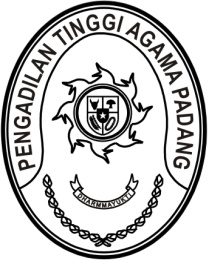 SURAT PENGANTARNomor : W3-A/1106/KP.05.2/3/2023Yth. Ketua Pengadilan Agama Sijunjung			         4 April 2023 diTempatAssalamu’alaikum Wr. Wb..Demikian kami sampaikan untuk dapat dipergunakan sebagaimana mestinya.		Wassalam, a.n.	KetuaKepala Bagian Perencanaan dan Kepegawaian		IsmailTembusan:Ketua Pengadilan Tinggi Agama Padang (sebagai laporan).TANDA TERIMAYth. Ketua Pengadilan Tinggi Agama PadangdiTempatAssalamu’alaikum Wr. Wb..SURAT PENGANTARNomor : W3-A/1107/KP.05.2/3/2023Yth. Ketua Pengadilan Agama Koto Baru			         4 April 2023 diTempatAssalamu’alaikum Wr. Wb..Demikian kami sampaikan untuk dapat dipergunakan sebagaimana mestinya.		Wassalam, a.n.	KetuaKepala Bagian Perencanaan dan Kepegawaian		IsmailTembusan:Ketua Pengadilan Tinggi Agama Padang (sebagai laporan).TANDA TERIMAYth. Ketua Pengadilan Tinggi Agama PadangdiTempatAssalamu’alaikum Wr. Wb..SURAT PENGANTARNomor : W3-A/1108/KP.05.2/3/2023Yth. Ketua Pengadilan Agama Lubuk Basung 			         4 April 2023 diTempatAssalamu’alaikum Wr. Wb..Demikian kami sampaikan untuk dapat dipergunakan sebagaimana mestinya.		Wassalam, a.n.	KetuaKepala Bagian Perencanaan dan Kepegawaian		IsmailTembusan:Ketua Pengadilan Tinggi Agama Padang (sebagai laporan).TANDA TERIMAYth. Ketua Pengadilan Tinggi Agama PadangdiTempatAssalamu’alaikum Wr. Wb..SURAT PENGANTARNomor : W3-A/1102/KP.05.2/3/2023Yth. Ketua Pengadilan Agama Lubuk Sikaping			         4 April 2023 diTempatAssalamu’alaikum Wr. Wb..Demikian kami sampaikan untuk dapat dipergunakan sebagaimana mestinya.		Wassalam, a.n.	KetuaKepala Bagian Perencanaan dan Kepegawaian		IsmailTembusan:Ketua Pengadilan Tinggi Agama Padang (sebagai laporan).TANDA TERIMAYth. Ketua Pengadilan Tinggi Agama PadangdiTempatAssalamu’alaikum Wr. Wb..Isi SuratBanyaknyaKeteranganDengan hormat, bersama ini kami kirimkan keputusan pemberian cuti a.n. 
Azizah Ali, S.H.I., M.H.1 SetSet terdiri dari 1 (satu) lembar surat asli untuk Satuan Kerja yang bersangkutan.Guna pengecekan kepastian penerimaan berkas tersebut, kami mohon mengisi tanda terima dan mengirimkan kembali kepada kami via email tandaterima@pta-padang.go.id dengan Subject : Tanda Terima Surat Izin CutiIsi SuratBanyaknyaKeteranganTelah kami terima keputusan pemberian cuti a.n. Azizah Ali, S.H.I., M.H.SetSet terdiri dari 1 (satu) lembar surat asli untuk Satuan Kerja yang bersangkutan.Guna pengecekan kepastian penerimaan berkas tersebut, kami mohon mengisi tanda terima dan mengirimkan kembali kepada kami via email  tandaterima@pta-padang.go.id dengan Subject : Tanda Terima Surat Izin CutiTanda TanganTtd dan StempelIsi SuratBanyaknyaKeteranganDengan hormat, bersama ini kami kirimkan keputusan pemberian cuti a.n. 
Dr. Martina Lofa, S.H.I., M.H.I1 SetSet terdiri dari 1 (satu) lembar surat asli untuk Satuan Kerja yang bersangkutan.Guna pengecekan kepastian penerimaan berkas tersebut, kami mohon mengisi tanda terima dan mengirimkan kembali kepada kami via email tandaterima@pta-padang.go.id dengan Subject : Tanda Terima Surat Izin CutiIsi SuratBanyaknyaKeteranganTelah kami terima keputusan pemberian cuti a.n. Dr. Martina Lofa, S.H.I., M.H.I1 SetSet terdiri dari 1 (satu) lembar surat asli untuk Satuan Kerja yang bersangkutan.Guna pengecekan kepastian penerimaan berkas tersebut, kami mohon mengisi tanda terima dan mengirimkan kembali kepada kami via email  tandaterima@pta-padang.go.id dengan Subject : Tanda Terima Surat Izin CutiTanda TanganTtd dan StempelIsi SuratBanyaknyaKeteranganDengan hormat, bersama ini kami kirimkan keputusan pemberian cuti a.n. 
Mohammad Sholahuddin, S.H.I., M.H.1 SetSet terdiri dari 1 (satu) lembar surat asli untuk Satuan Kerja yang bersangkutan.Guna pengecekan kepastian penerimaan berkas tersebut, kami mohon mengisi tanda terima dan mengirimkan kembali kepada kami via email tandaterima@pta-padang.go.id dengan Subject : Tanda Terima Surat Izin CutiIsi SuratBanyaknyaKeteranganTelah kami terima keputusan pemberian cuti a.n. Mohammad Sholahuddin, S.H.I., M.H.1 SetSet terdiri dari 1 (satu) lembar surat asli untuk Satuan Kerja yang bersangkutan.Guna pengecekan kepastian penerimaan berkas tersebut, kami mohon mengisi tanda terima dan mengirimkan kembali kepada kami via email  tandaterima@pta-padang.go.id dengan Subject : Tanda Terima Surat Izin CutiTanda TanganTtd dan StempelIsi SuratBanyaknyaKeteranganDengan hormat, bersama ini kami kirimkan keputusan pemberian cuti a.n. 
Muhammad Syaifudin Amin, S.H.I.1 SetSet terdiri dari 1 (satu) lembar surat asli untuk Satuan Kerja yang bersangkutan.Guna pengecekan kepastian penerimaan berkas tersebut, kami mohon mengisi tanda terima dan mengirimkan kembali kepada kami via email tandaterima@pta-padang.go.id dengan Subject : Tanda Terima Surat Izin CutiIsi SuratBanyaknyaKeteranganTelah kami terima keputusan pemberian cuti a.n. Muhammad Syaifudin Amin, S.H.I.SetSet terdiri dari 1 (satu) lembar surat asli untuk Satuan Kerja yang bersangkutan.Guna pengecekan kepastian penerimaan berkas tersebut, kami mohon mengisi tanda terima dan mengirimkan kembali kepada kami via email  tandaterima@pta-padang.go.id dengan Subject : Tanda Terima Surat Izin CutiTanda TanganTtd dan Stempel